Champs du nom – hauteur: 72 mm, largeur: 81 mm
Pour nom de rue, no d’immeuble, heures d’ouverture etc.

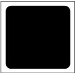 Elektroinstallation

Günter JacobArztpraxisDr. med. Ruth FreyÖffnungszeiten: 
Mo., Di., Do., Fr. 8 – 12 Uhr
Di., Do. 15 – 18 UhrZürichstrasse 206

T. + M. SchneiderFam. H. Müller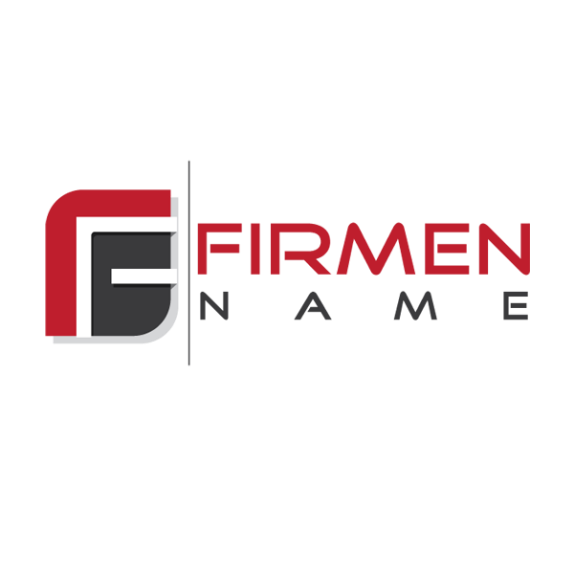 26

Manuela Holenstein